СТИХИ И ПОТЕШКИ ДЛЯ УМЫВАНИЯ, МЫТЬЯ, КУПАНИЯ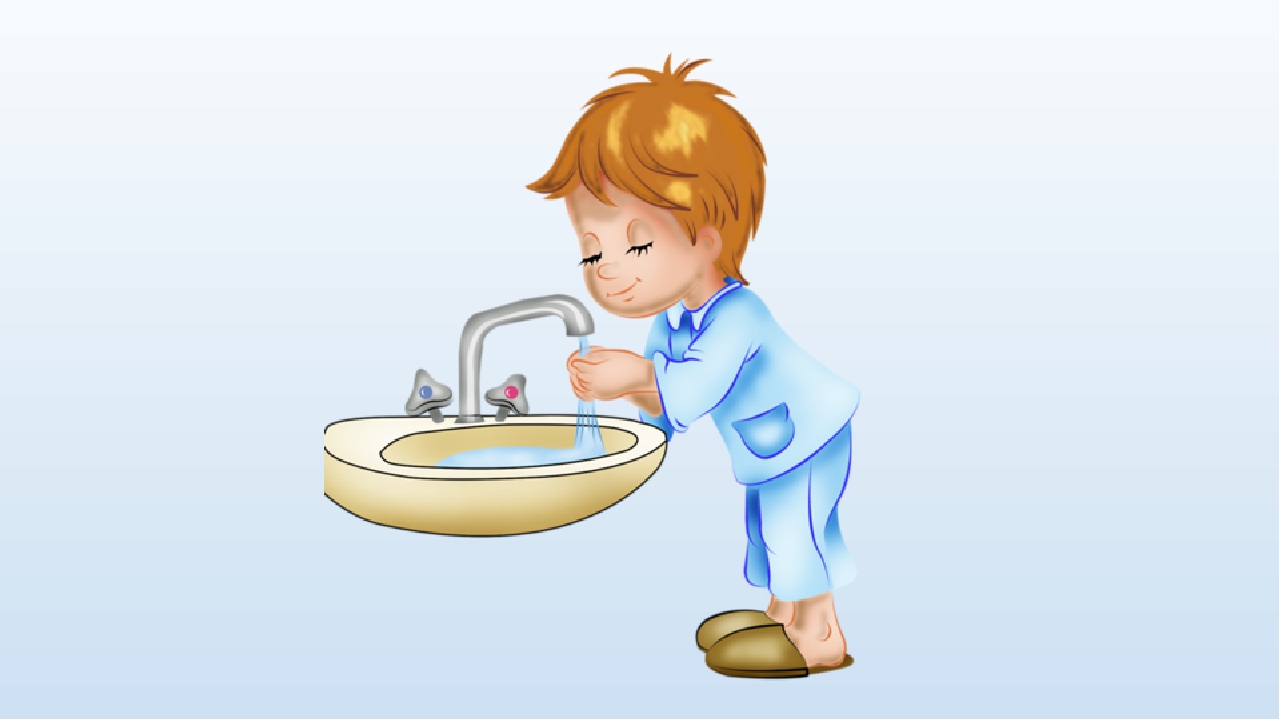 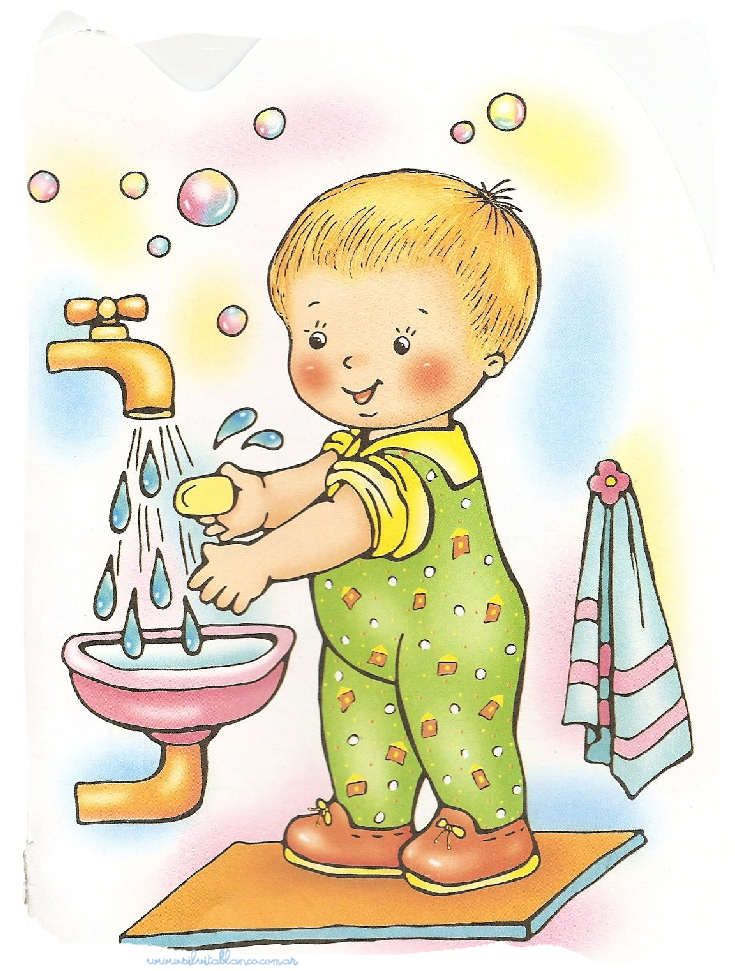 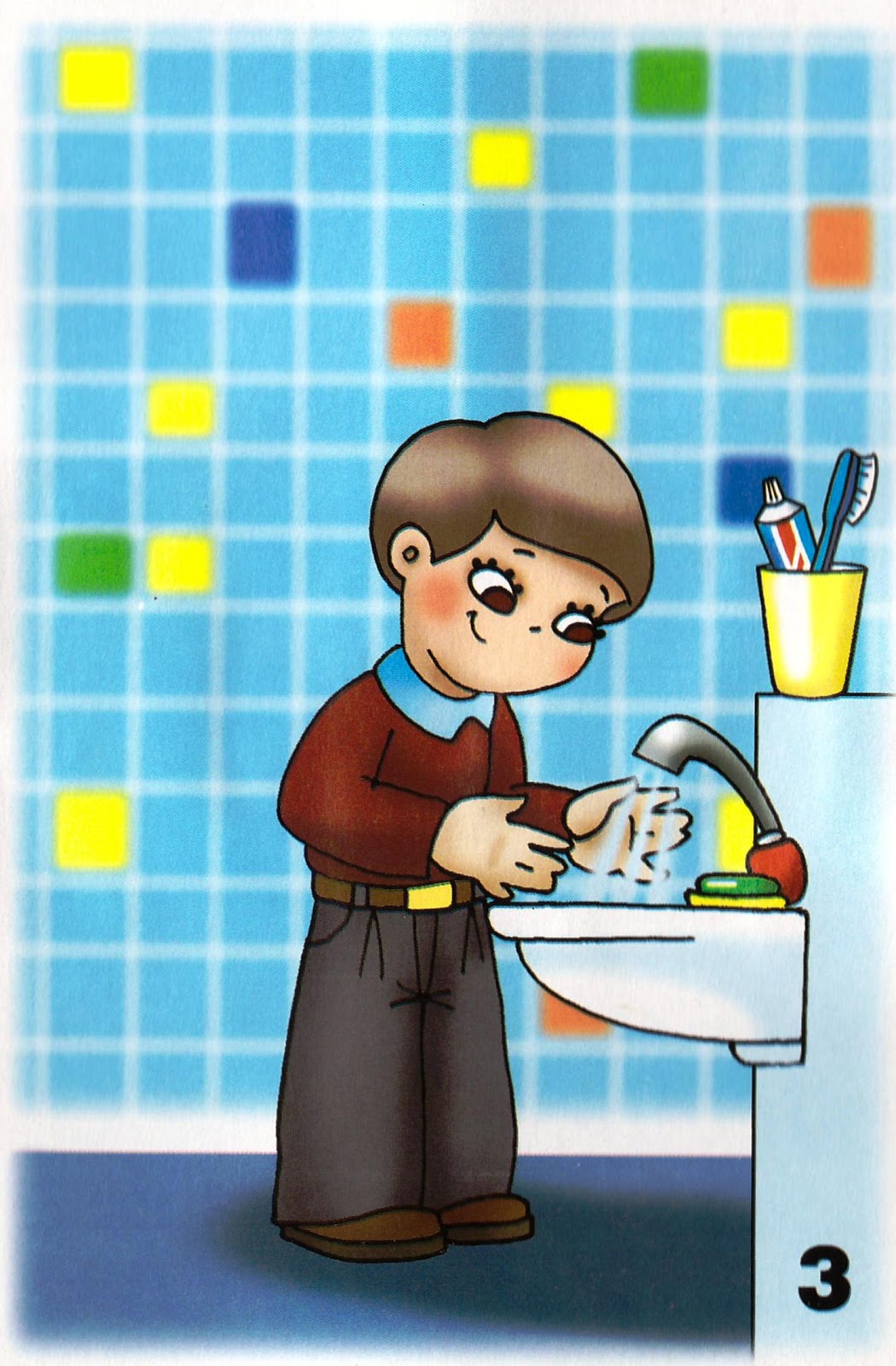 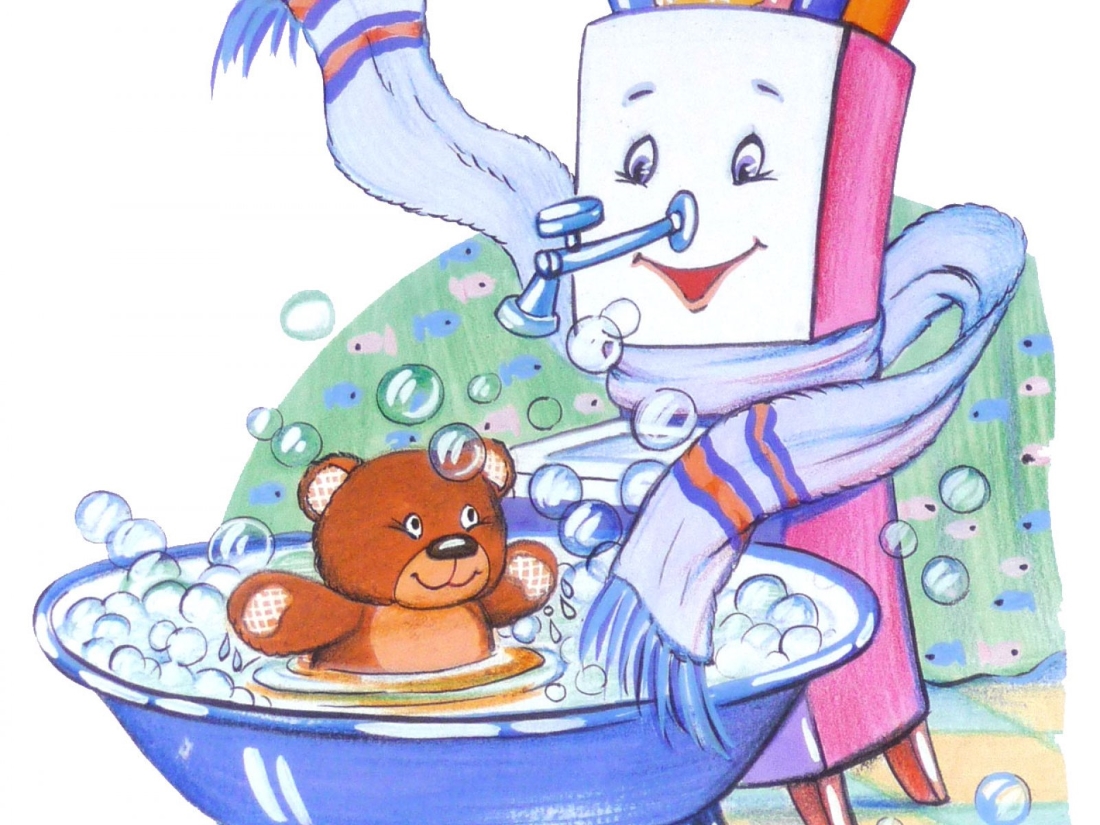 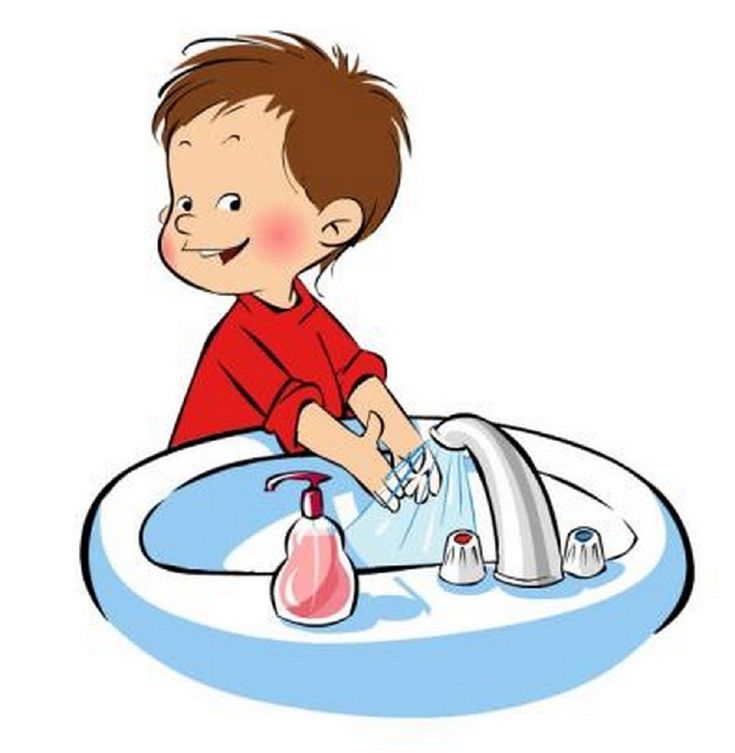 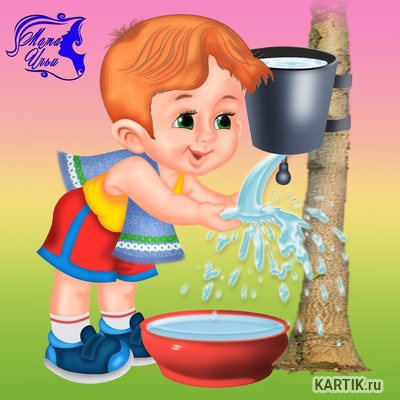 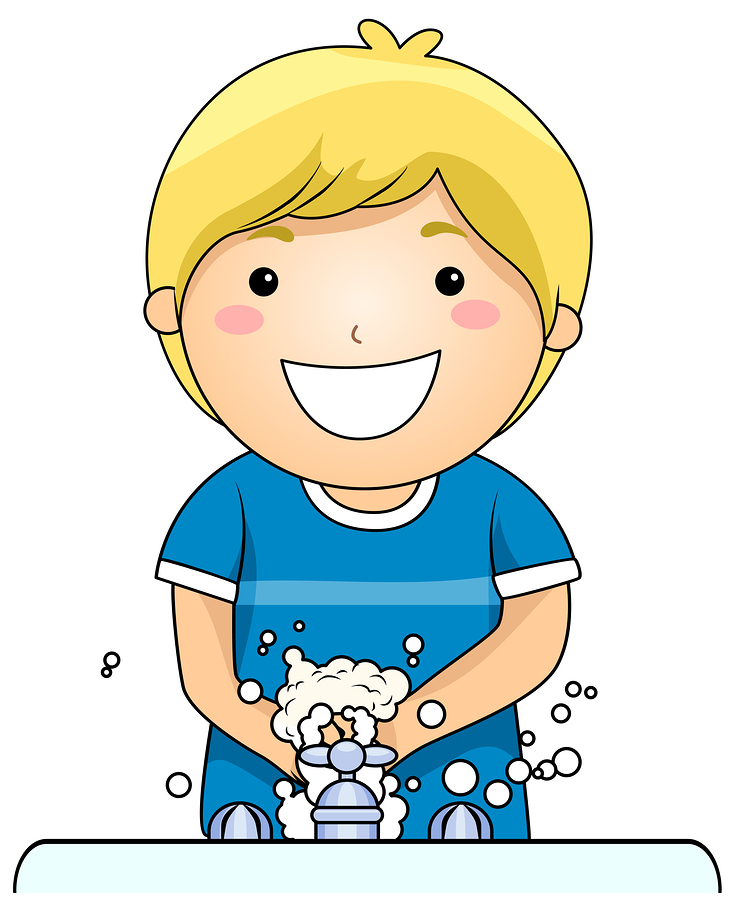 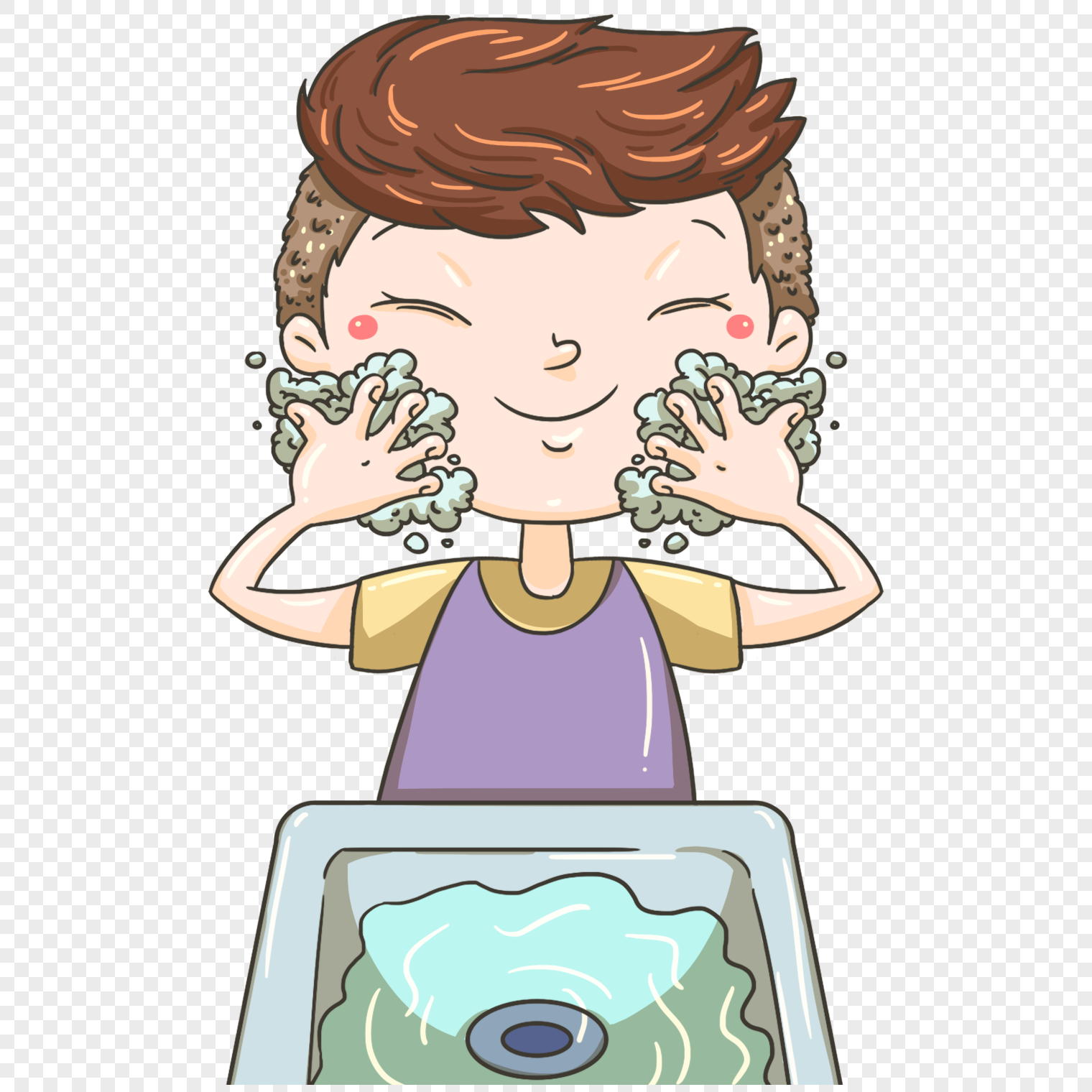 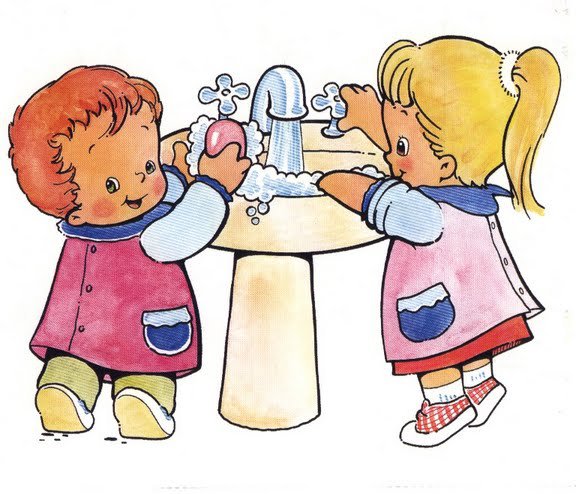 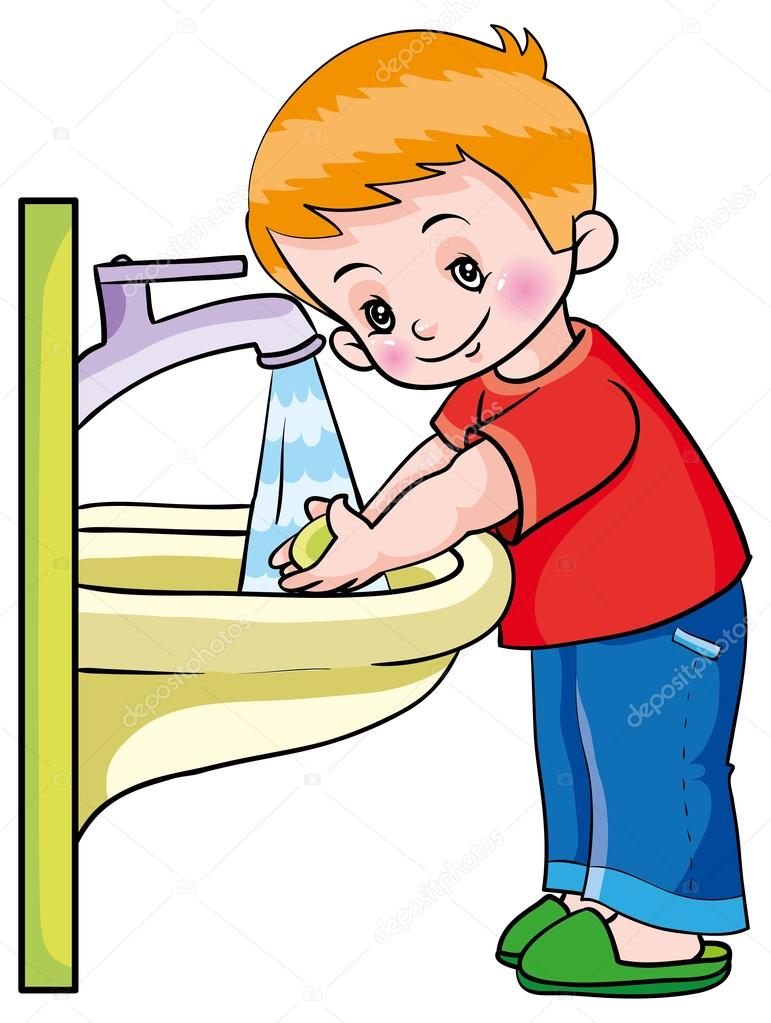 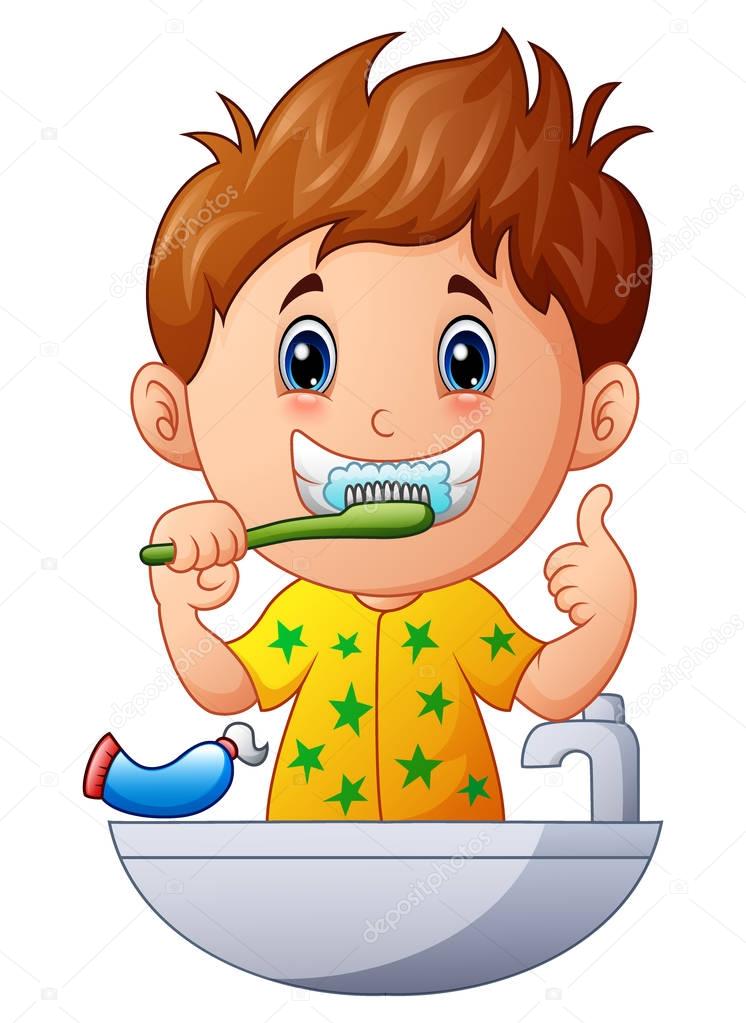 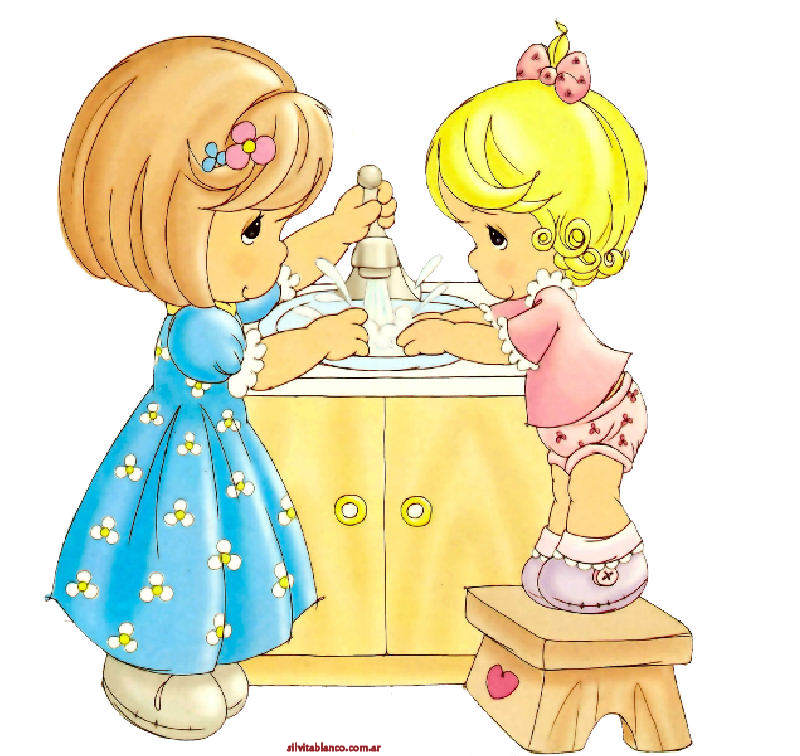 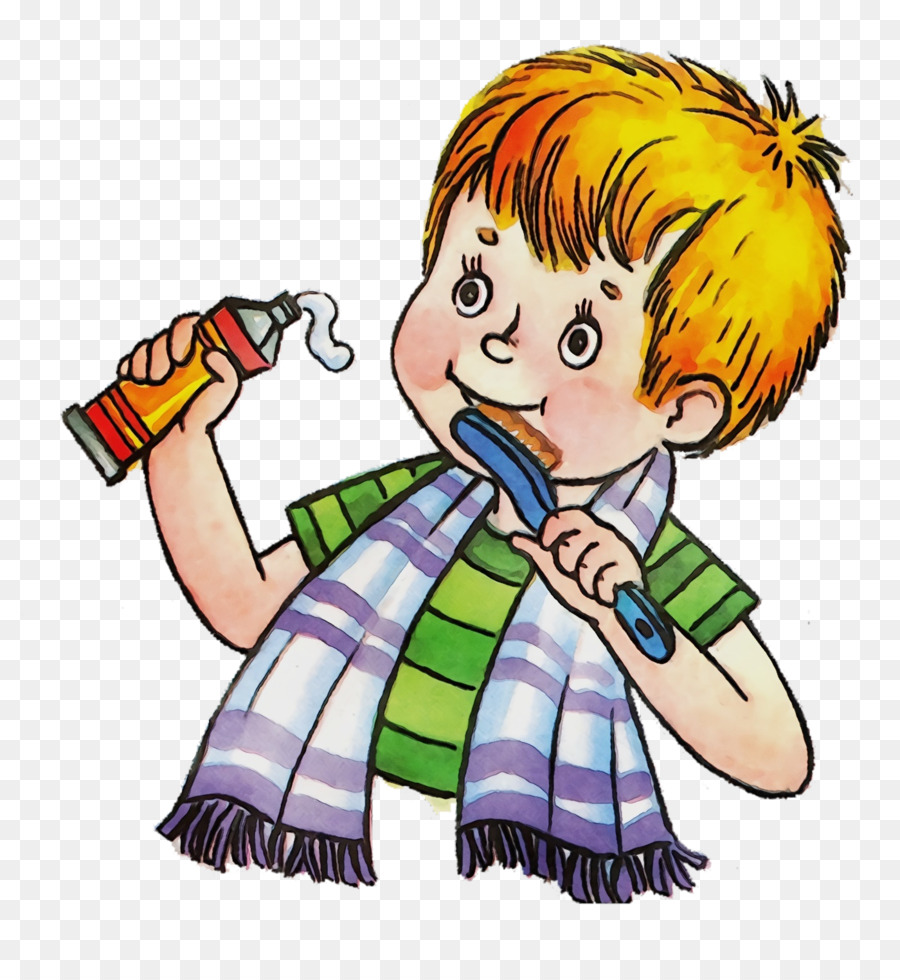 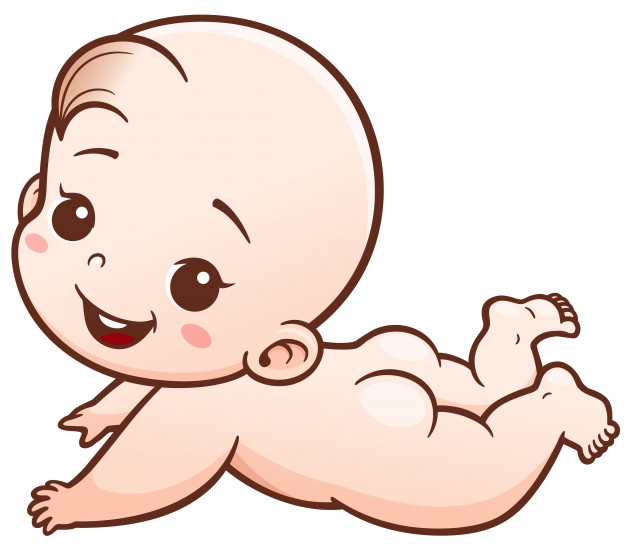 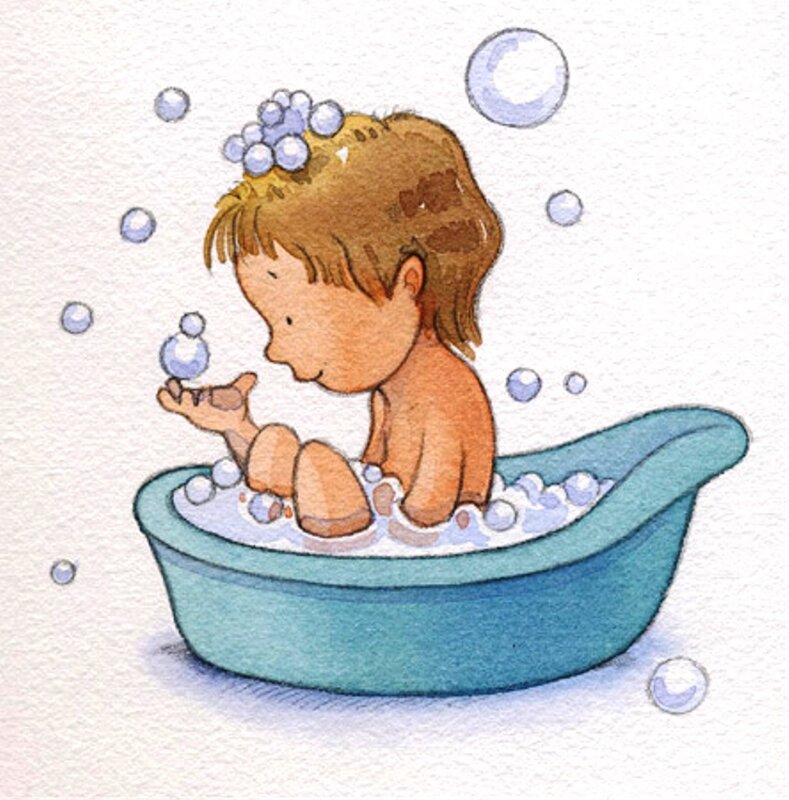 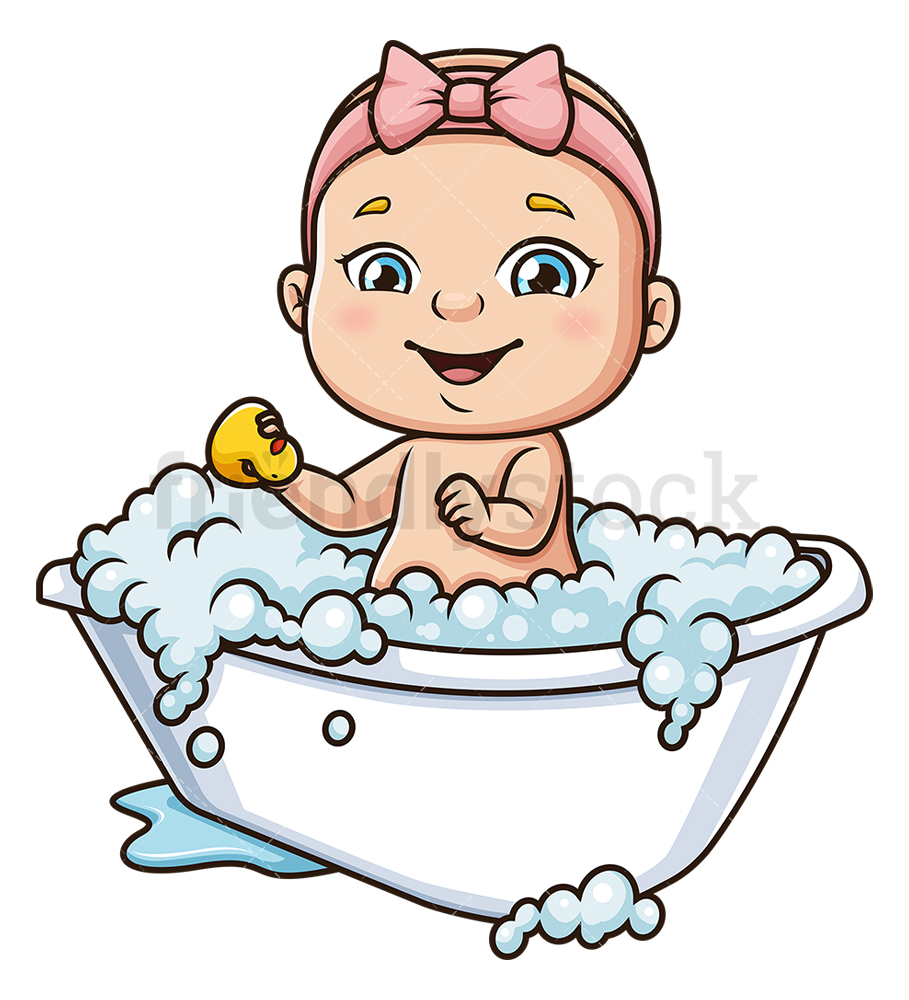 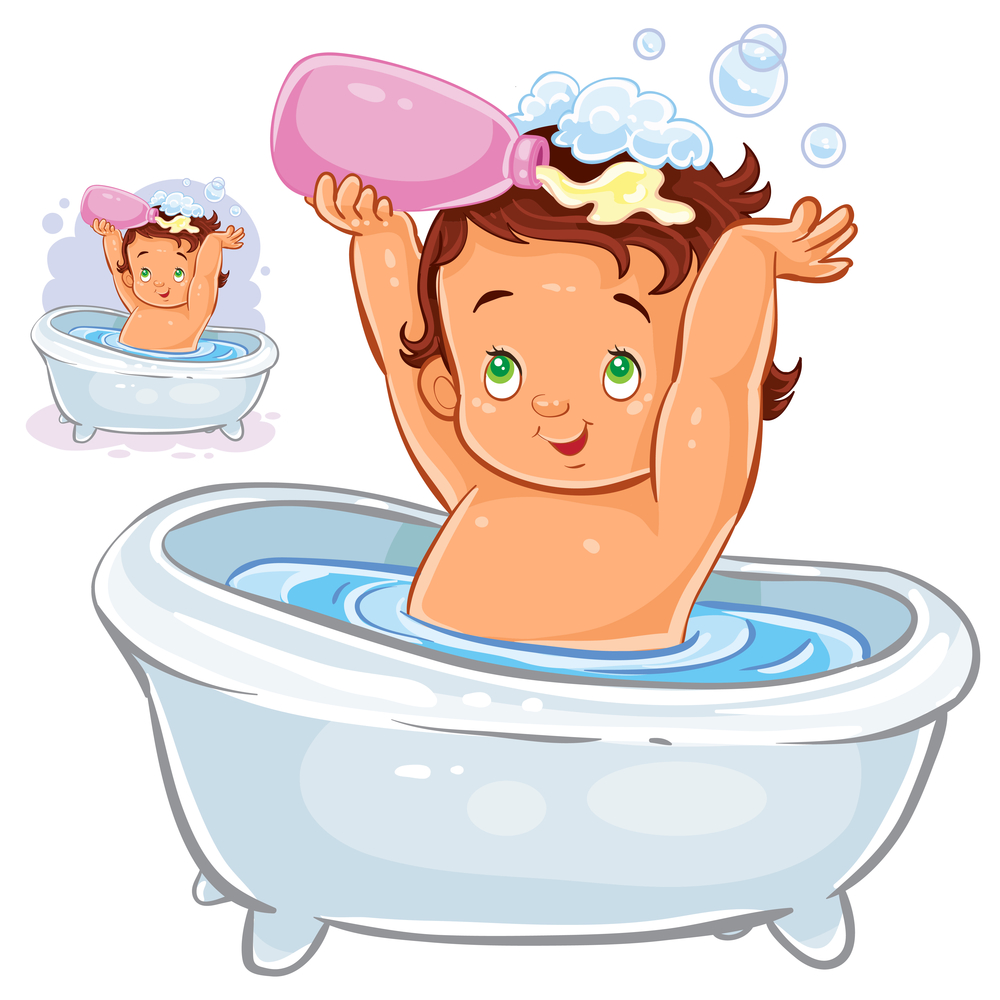 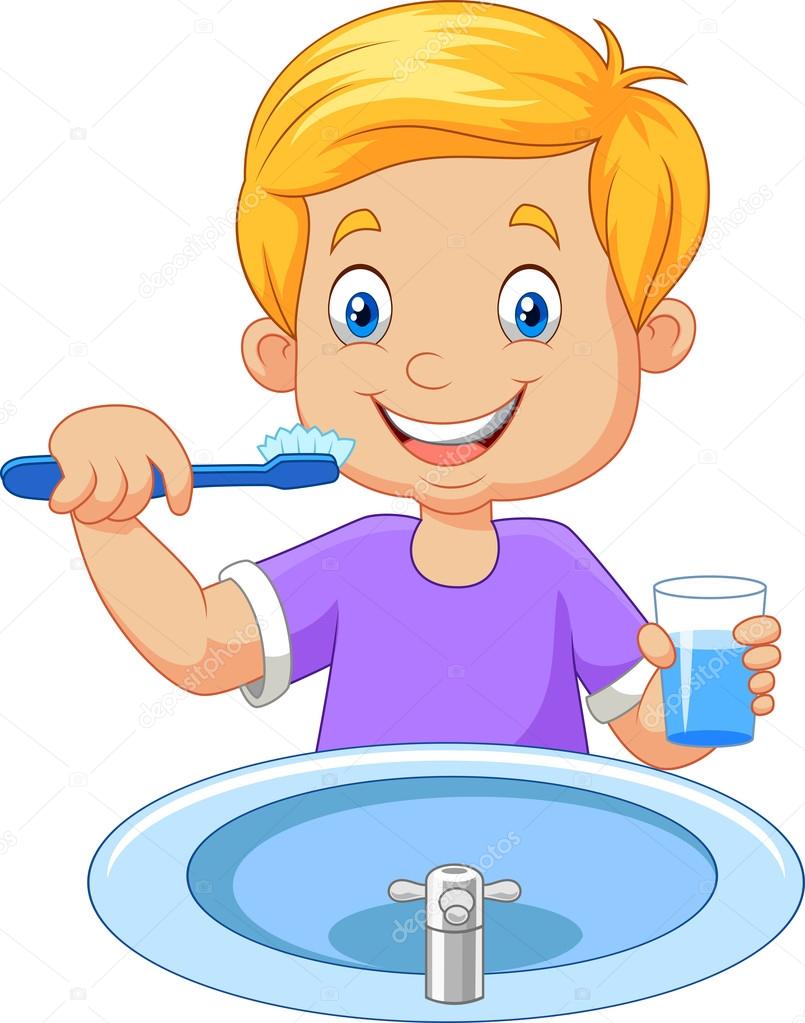 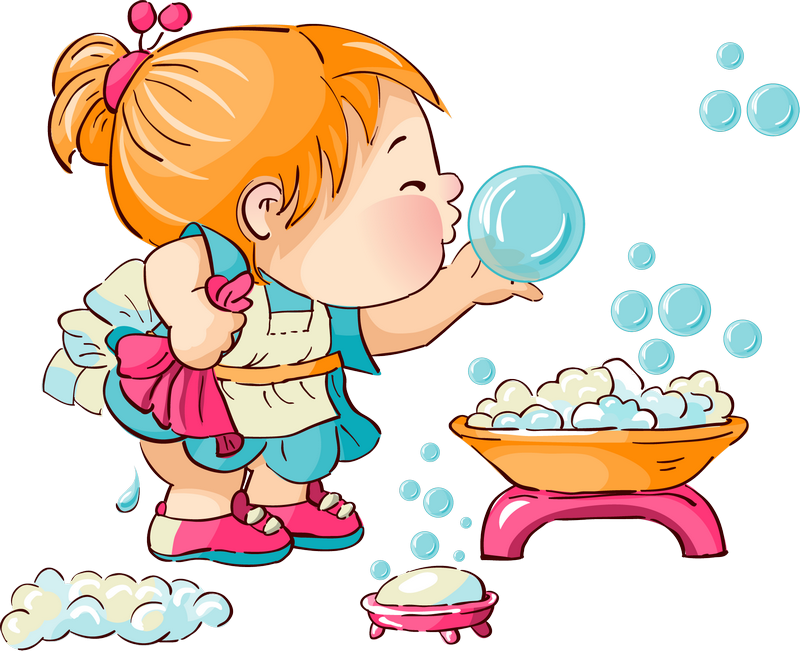 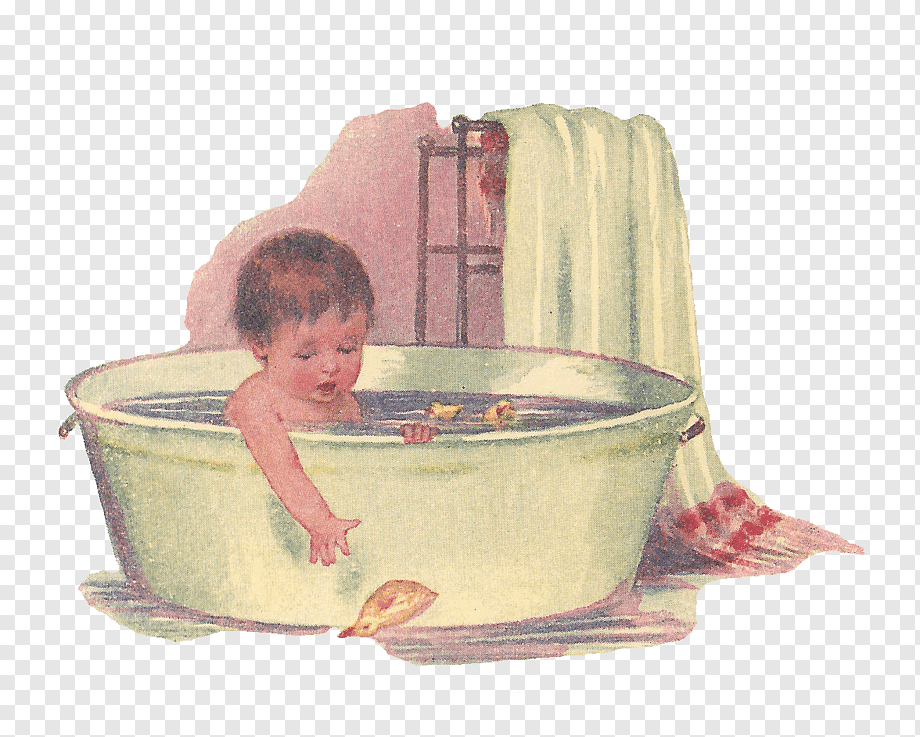 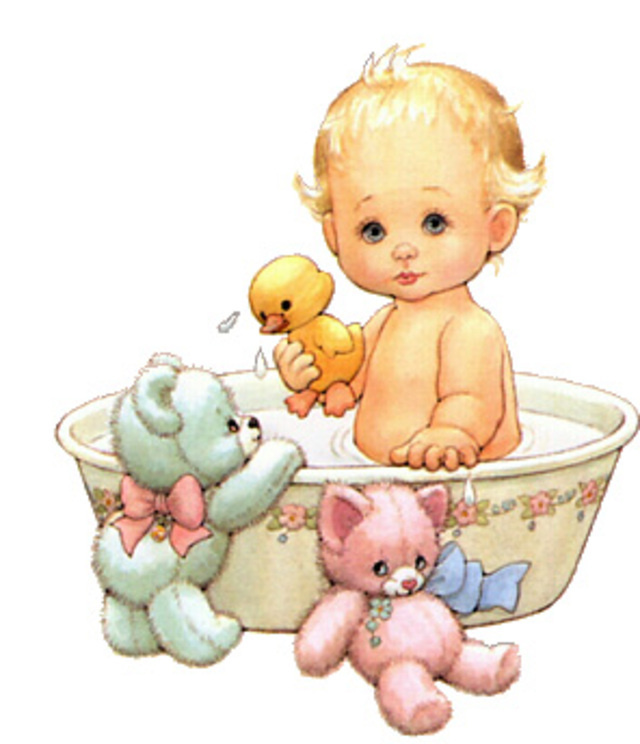 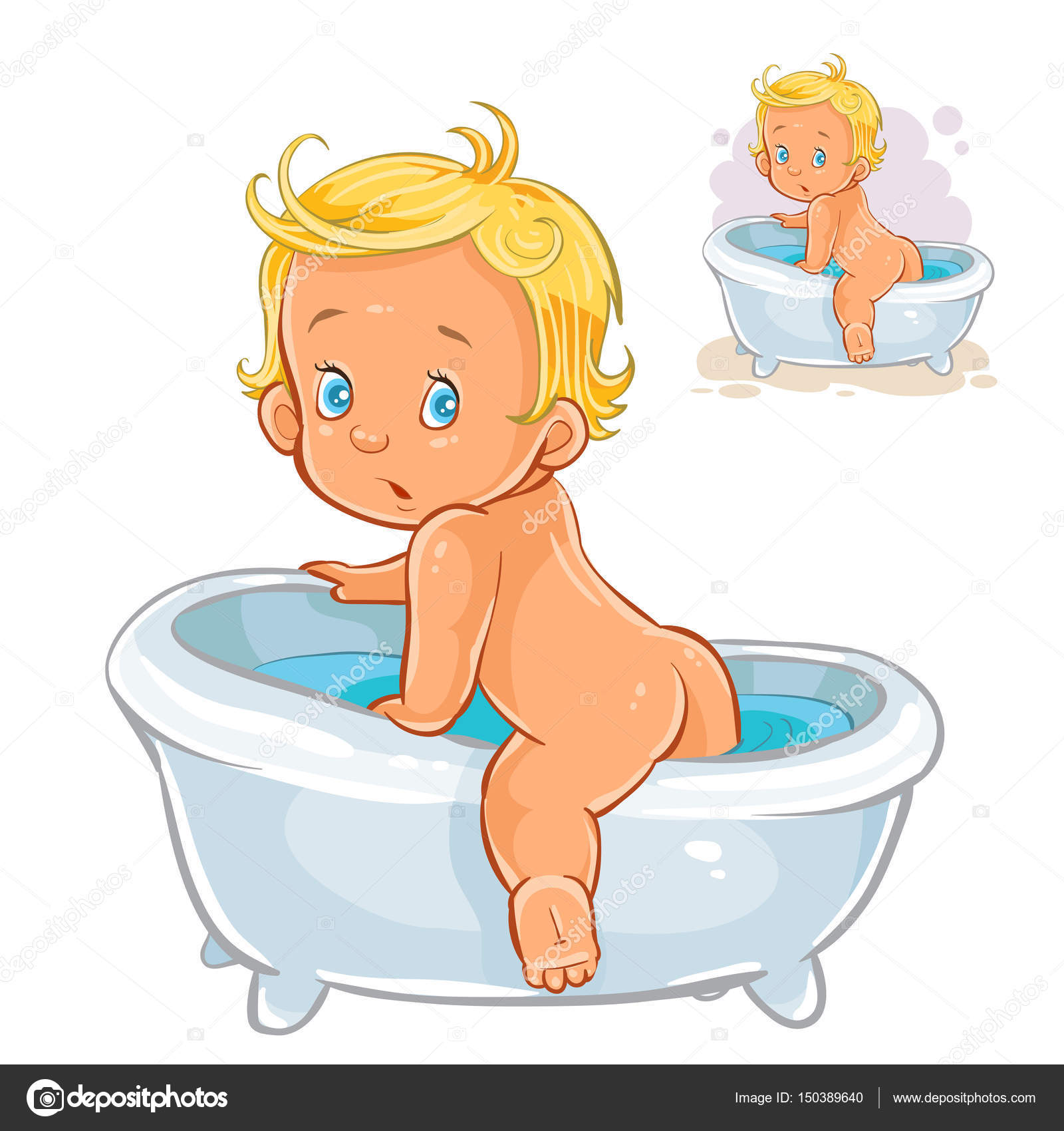 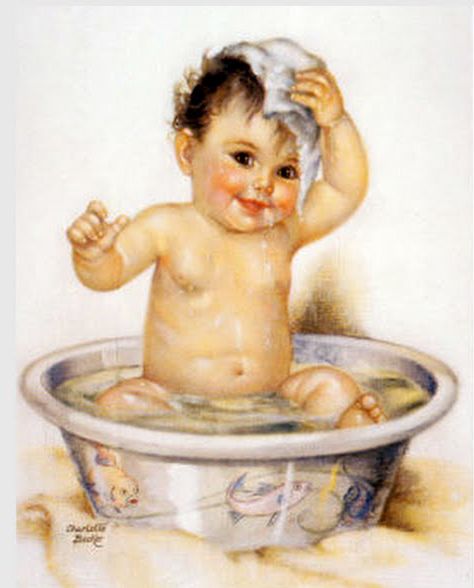 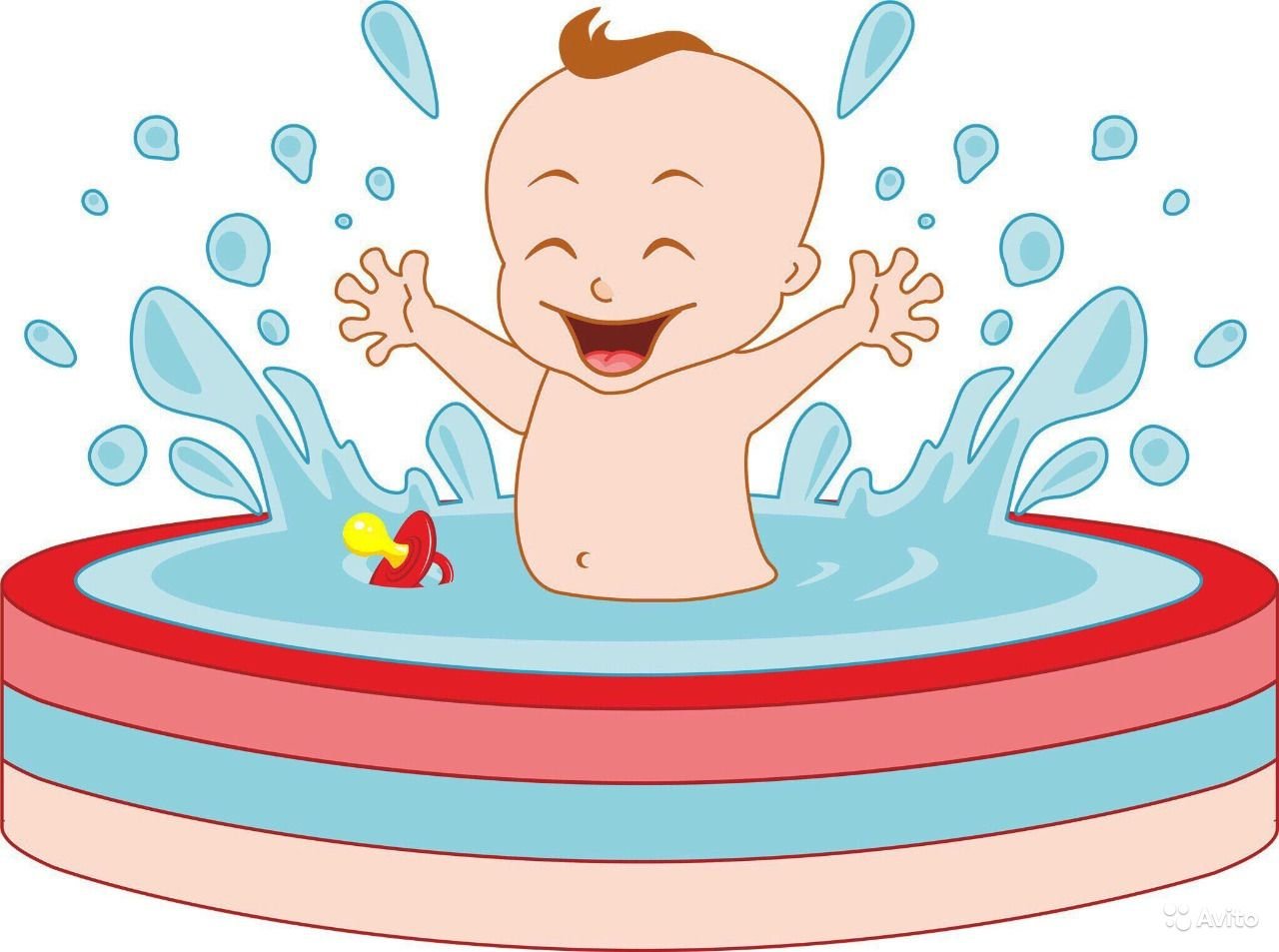 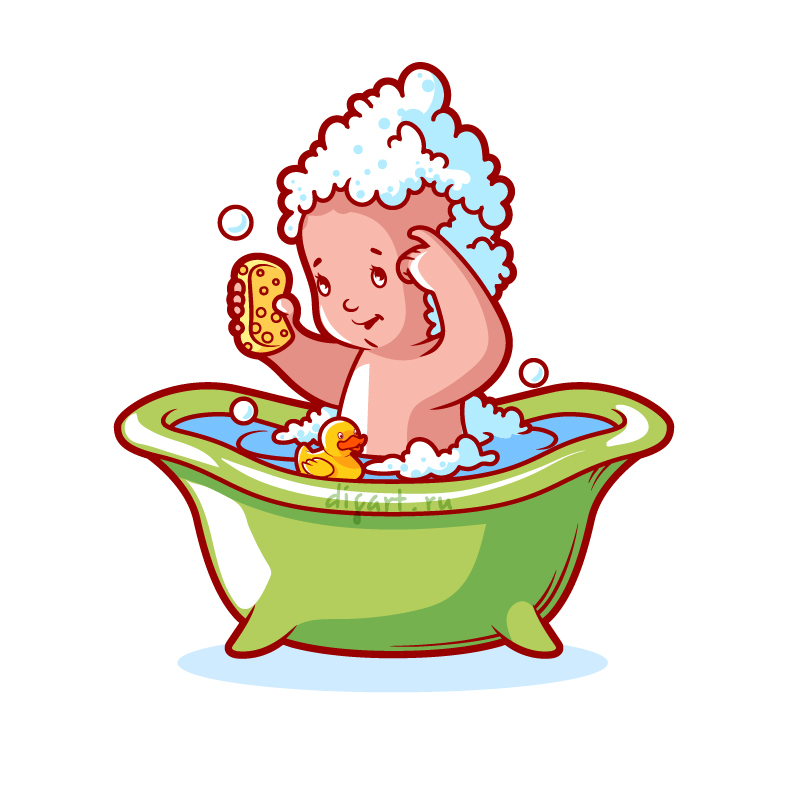 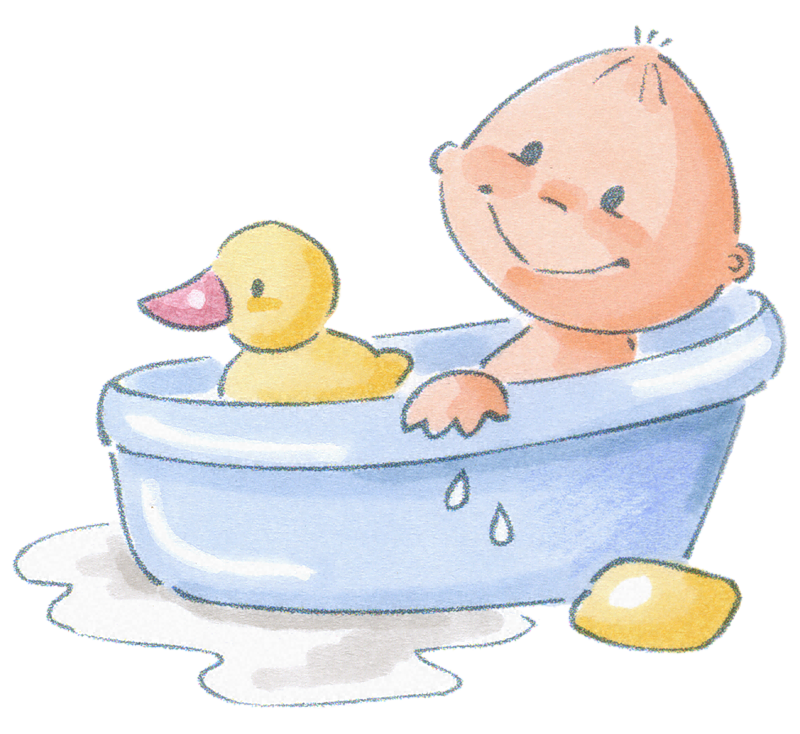 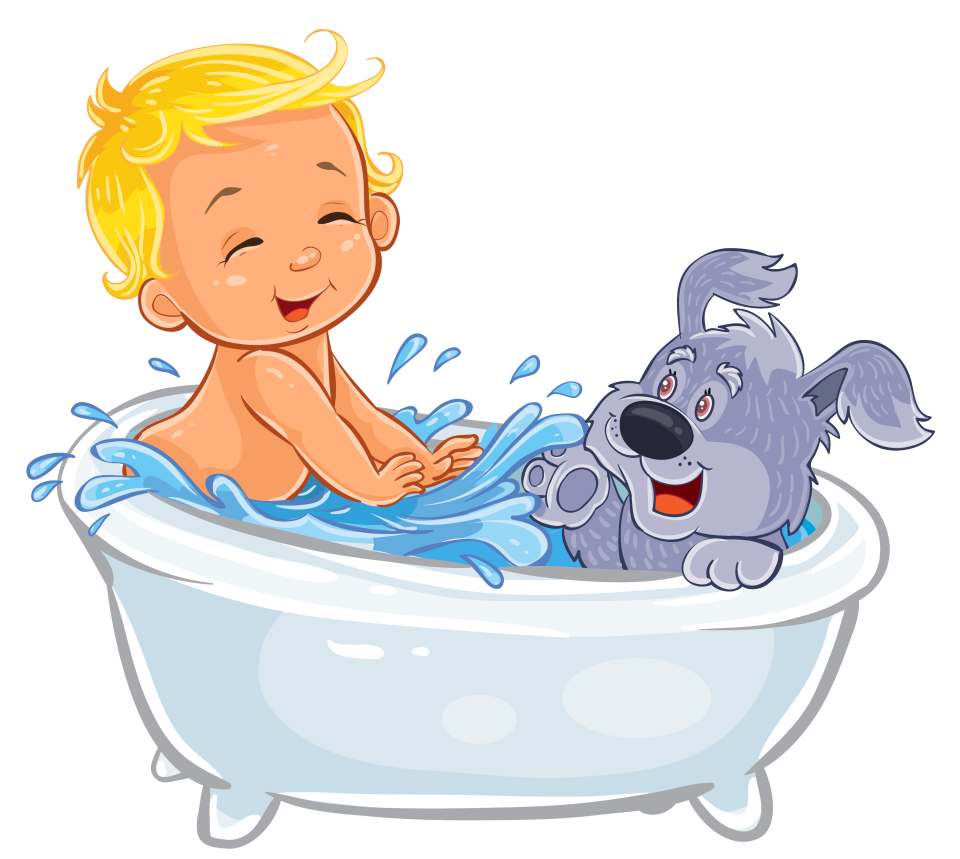 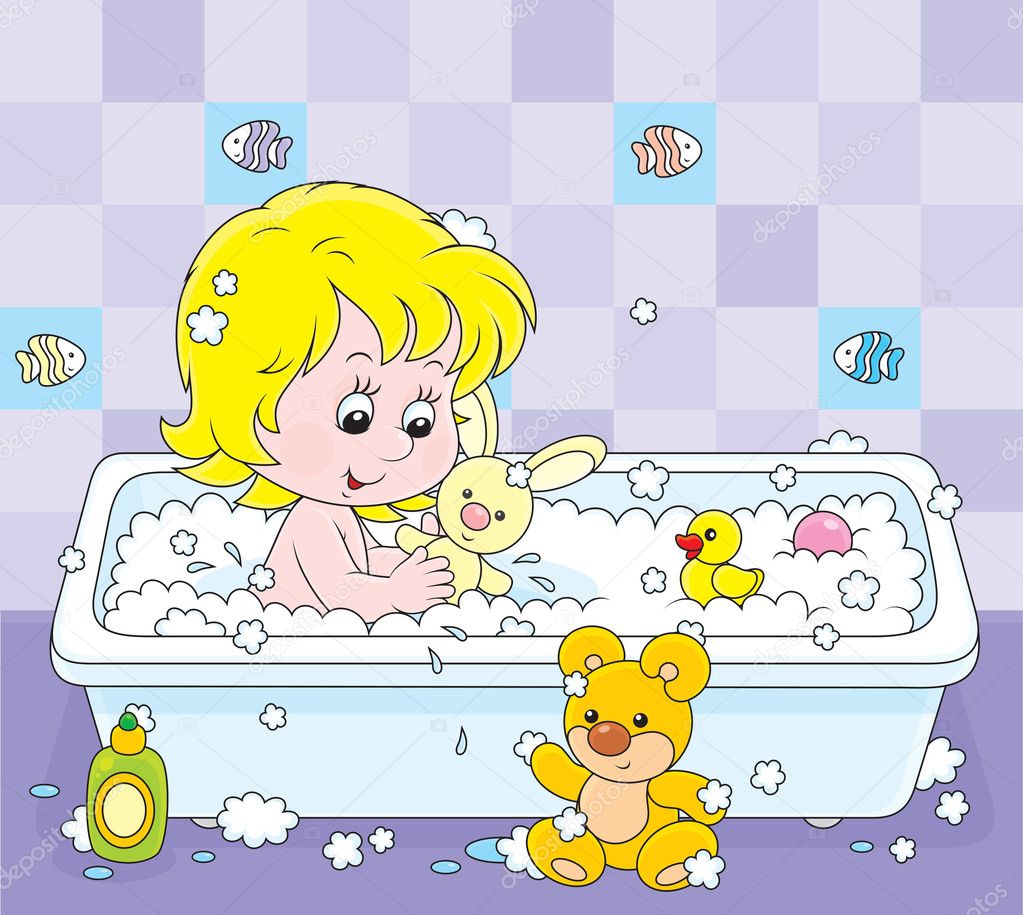 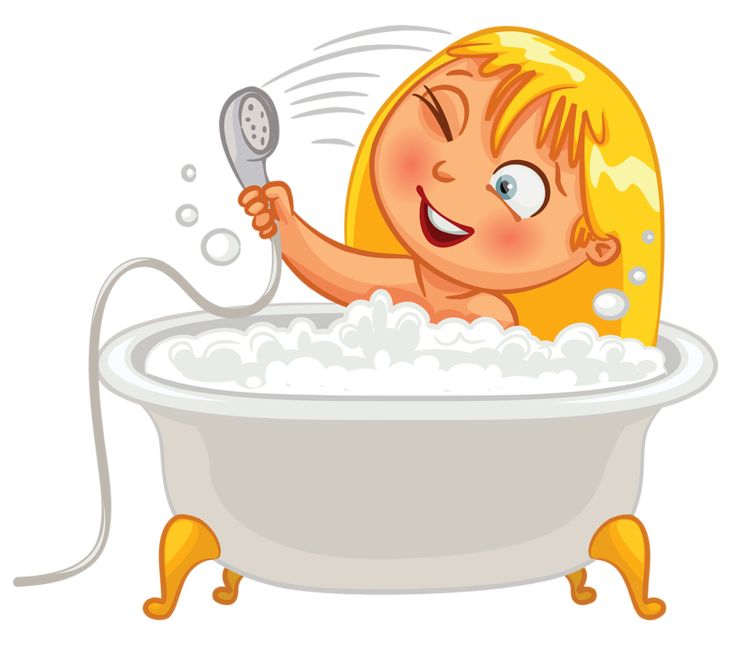 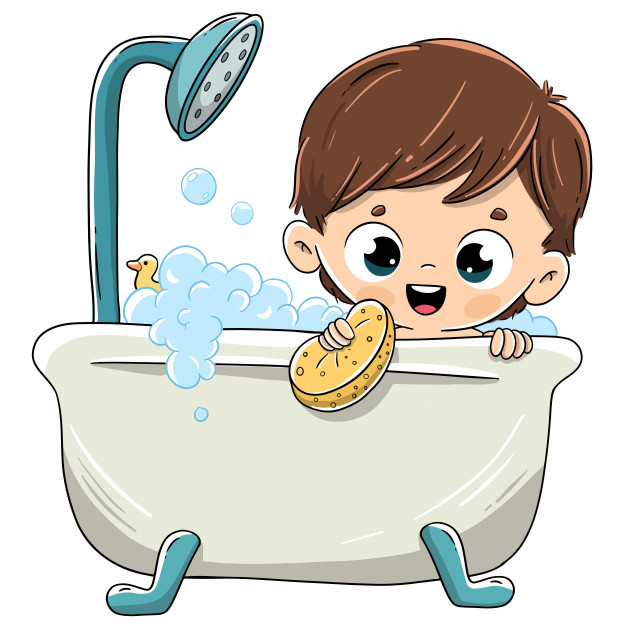 